PROJECT DESCRIPTION:Answer the questions below in as few words as possible.  Applicants will be asked to provide additional details and documentation as part of the Required Attachments. Please keep all answers specific to the project being proposed.Describe the project purpose and need (Limit 300 Characters):Describe the proposed project’s scope of work: (Limit 300 Characters):If this project is one phase of a multi-phase project, briefly describe the other phases. Clearly identify any completed phases, and which phase is being requested as part of this application (Limit 300 Characters):PROJECT QUESTIONNAIRE:Check the appropriate boxes below and provide additional commentary only if necessary.REQUIRED ATTACHMENTS:Note that all attachment must be clearly labeled using the following naming format: Attachment # - Name of Attachment – Applicant NameAttachment 1: Site Plans, as necessary, to identify existing site conditions such as project location, property boundaries, property ownership, flooding or other risk factors, and any other pertinent details.Attachment 2: Completed Statement of Work and Grant Award Budget.Attachment 3: Project Cost Estimates as prepared by a qualified professionalAttachment 4: Proposed Project Schedule.Attachment 5: Project Plans including concept plans, construction drawings, and any other pertinent project mapping to convey the proposed project. Include any project phasing plans, if applicable.Attachment 6: (For land acquisition only) Two separate real estate appraisals.Attachment 7: List of all local, state, and federal permits and approvals required for the project and the status of each.Attachment 8: Business name and contact information for all project partners.Attachment 9: An authorizing referendum vote and/or resolution by the local legislative body, or, in any town where the legislative body is a town meeting, by a vote of the board of selectmen, which authorizes the Chief Executive Officer to accept such grant if awarded, and enter into and execute any and all agreements, contracts and documents necessary to obtain said TOD Grant with the State of Connecticut. This authorizing vote and/or resolution needs to be submitted to the administering agency within thirty (30) days of grant award notice if such is not available at time of application.Attachment 10: Any town resolution(s) in support of application for this grant and/or resolutions in support of the project for which you are seeking this grant. (An authorizing resolution to apply for this grant is not required, however other resolutions will be required as part of your contracting process should you be selected to receive an award.) A sample resolution is provided at the end of this document.Attachment 11: Municipal Certification of Eligibility for OPM Discretionary State Funding (rev. 03/26/18)  Attachment 12: Acceptance & Certification ENVIRONMENTAL REVIEW QUESTIONS:
The following questions are based off of OPM’s Generic Environmental Classification Document, Revised 03/02/2021 (Generic ECD) which is the primary tool used by state agencies in determining if additional review will be required under the Connecticut Environmental Policy Act (CEPA). A “yes” answer indicates the potential for additional CEPA review, which will not negatively impact the project’s ability to receive a grant award, but may result in additional cost and/or time considerations. The applicant is responsible for any additional costs associated with CEPA, or any other required review.ENVIRONMENTAL REVIEW QUESTIONS:In as few words as possible, use the table below to identify any potential adverse impacts to the listed environmental factors. It is not necessary to provide technical details or supporting documentation at this time.  If no impacts are anticipated, please answer “none” in the text box.ATTACHMENT 2 2022 Transit-Oriented Development (TOD) Grant 				 The Transit-Oriented Development Grant Program (TOD) provides grant funding for municipalities for shovel-ready capital projects to advance state, regional, and local goals for transit-oriented development (TOD), as defined in Section 13b-79o of the Connecticut General Statutes. TOD funds are issued by the State Bond Commission and can only be used for capital projects. A project is considered to be a capital project if it is new construction, expansion, renovation or replacement for an existing facility or facilities.  300      	ATTACHMENT 10 (Sample)MUNICIPAL CERTIFICATION OF RESOLUTIONBelow is the suggested format for the municipal certification of the town’s resolution which authorizes the Chief Executive Officer of the municipality to accept a 2022 TOD Grant and enter into any required contracts/agreements necessary to facilitate such grant.  The title of the Chief Executive Officer can be changed to reflect the appropriate title with respect to your municipality’s form of government (i.e., Mayor, Town Manager, First Selectman, etc.).A copy of the relevant resolution shall accompany the below certification.  The below certification must be printed on the municipality’s letterhead and must bear the official seal of the town/town clerk. For embossed seals with no ink, please darken the impression with graphite so it will be visible on the scanned document.Required language to be included in the town’s resolution appears in the indented portion of the certification below.Municipal Certification of Resolution  - OPM 2022 TOD Grant I, __________________, Town Clerk of the Town of _________________, a municipality organized and existing under the laws of the State of Connecticut, hereby certify that the following is a true copy of the resolution adopted at the Representative Town Meeting of said municipality at the Regular Monthly Meeting held on ______________(month, day, year):“RESOLVED, that First Selectman __________________ (name) be, and hereby is, authorized to accept on behalf of the Town of ______________, a 2022 Connecticut TOD Grant in the amount of $_______________ for ___________________________________________________(project description); andFURTHER RESOLVED, that First Selectman ________________________ (name) is hereby authorized to enter into and execute any and all agreements, contracts and documents necessary to obtain said 2022 TOD Grant with the State of Connecticut.”AND I DO FURTHER CERTIFY that the above resolution has in no way been altered, amended or revoked, and is in full force and effect.AND I DO FURTHER CERTIFY that ________________________ (name) is the first selectman of the town of _____________________, and has been since __________________ (date of instatement). IN WITNESS WHEREOF, I have hereunto set my hand and affixed the seal of the Town of _____________________ this ____ day of _________, 2022.								______________________________								Signature/Town ClerkATTACHMENT 11Town of _______________________  ..ATTACHMENT 12ACCEPTANCE & CERTIFICATION (Page 1 of 2)This Acceptance and Certification must be read and signed by the Authorized Signatory of the municipality in order for the municipality/project to be considered for TOD funding.      , ATTACHMENT 12 (continued)            ___________________________________________IMPORTANT NOTE Maximum file size: Files must be in a ZIP file not to exceed 10MB. If your ZIP file exceeds 10MB you will need to separate your submission into smaller ZIP files and send them in separate emails clearly identified, for example, 1 of 3, 2 of 3, 3 of 3.APPLICANT INFORMATION:APPLICANT INFORMATION:APPLICANT INFORMATION:APPLICANT INFORMATION:APPLICANT INFORMATION:APPLICANT INFORMATION:APPLICANT INFORMATION:APPLICANT INFORMATION:APPLICANT INFORMATION:Applicant Town:Tax ID (FEIN) No:Tax ID (FEIN) No:Tax ID (FEIN) No:Business address:(Street, City, State)(Street, City, State)(Street, City, State)(Street, City, State)(Street, City, State)(Street, City, State)(Street, City, State)(Street, City, State)(Street, City, State)Contact Information of Authorized CEO Signatory:Contact Information of Authorized CEO Signatory:Contact Information of Authorized CEO Signatory:Contact Information of Authorized CEO Signatory:Contact Information of Authorized CEO Signatory:Contact Information of Authorized CEO Signatory:Contact Information of Authorized CEO Signatory:Contact Information of Authorized CEO Signatory:Contact Information of Authorized CEO Signatory:Contact Information of Authorized CEO Signatory:(Name)(Name)(Title)(Title)(Title)(Phone)(Phone)(Email)(Email)(Email)Primary contact person for project-related details (if other than Authorized CEO Signatory):Primary contact person for project-related details (if other than Authorized CEO Signatory):Primary contact person for project-related details (if other than Authorized CEO Signatory):Primary contact person for project-related details (if other than Authorized CEO Signatory):Primary contact person for project-related details (if other than Authorized CEO Signatory):Primary contact person for project-related details (if other than Authorized CEO Signatory):Primary contact person for project-related details (if other than Authorized CEO Signatory):Primary contact person for project-related details (if other than Authorized CEO Signatory):Primary contact person for project-related details (if other than Authorized CEO Signatory):Primary contact person for project-related details (if other than Authorized CEO Signatory):(Name)(Name)(Title)(Title)(Title)(Phone)(Phone)(Email)(Email)(Email)Project Name:Project Name:Project Name:Project Address/Location:Project Address/Location:Project Address/Location:(Street, City, State)(Street, City, State)(Street, City, State)(Street, City, State)(Street, City, State)(Street, City, State)(Street, City, State)Amount of requested grant funding ($200,000 min - $2,000,000 max):Amount of requested grant funding ($200,000 min - $2,000,000 max):Amount of requested grant funding ($200,000 min - $2,000,000 max):Amount of requested grant funding ($200,000 min - $2,000,000 max):Amount of grantee match funding (preferred 20% of total project cost):Amount of grantee match funding (preferred 20% of total project cost):Amount of grantee match funding (preferred 20% of total project cost):Amount of grantee match funding (preferred 20% of total project cost):Amount of grantee match funding (preferred 20% of total project cost):Amount of grantee match funding (preferred 20% of total project cost):Amount of grantee match funding (preferred 20% of total project cost):Amount of grantee match funding (preferred 20% of total project cost):YESNOUNSUREN/AIs the project located within ½ mile of an existing transit station (Rail, BRT, or high-frequency daily local bus service)?Projects that do not meet this criteria are ineligible for funding under this program.Projects that do not meet this criteria are ineligible for funding under this program.Projects that do not meet this criteria are ineligible for funding under this program.Is the proposed project “shovel-ready”, as defined in the Request For Applications (RFA)?Projects that do not meet this criteria are ineligible for funding under this program.Projects that do not meet this criteria are ineligible for funding under this program.Projects that do not meet this criteria are ineligible for funding under this program.Does the applicant municipality hold title to, or a long-term lease on, the affected property(ies)? Or is the funding request for land acquisition in support of an eligible capital project?Projects that do not meet this criteria are ineligible for funding under this program.Projects that do not meet this criteria are ineligible for funding under this program.Projects that do not meet this criteria are ineligible for funding under this program.Does the proposed project have the approval of the applicant’s legislative body? Provide additional details in Attachments 9 and 10.Has all other project funding been secured? Provide additional details in Attachments 2 and 3.Are all applicable state and local permits and approvals in place? Provide additional details in Attachment 7.Are all project plans, specifications and estimates ready to be advertised?Additional Comments, if necessary:Has the applicant coordinated with all impacted utilities?Additional Comments, if necessary:Is the proposed project consistent with the following:2018-2023 State Plan of Conservation and Development (POCD); Regional POCD; Municipal POCD(s) of the affected municipality(ies)?Is the proposed project specifically identified in any regional or local POCD, Comprehensive Economic Development Strategy (CEDS) or other planning document, report, etc?If you answered Yes to the previous, provide a link to the document and identify the pertinent section:Is the Municipal POCD of the affected municipality(ies) in compliance with CGS 8-23? If no, the municipality(ies) will need to seek a waiver from OPM.YESNOUNSUREN/AIs the project located on Developed Land, as defined in OPM’s Generic ECD?Will the project be served by existing sewer and water infrastructure with sufficient capacity?Does the proposed project include the major reconstruction, rehabilitation, or improvement that would also significantly change the use of an existing facility?Does the proposed project include the construction of new transit infrastructure, or new or expanded public roadways?Does the proposed project include a net increase in the parking capacity for 200 or more vehicles?Will the proposed project result in the construction of new wastewater conveyance infrastructure beyond the area currently being served?Will the proposed project result in the construction of drinking water distribution infrastructure beyond the area currently being served?Will the proposed project convert five (5) or more acres of active agricultural land to a non-agricultural use, or significantly affect five (5) or more acres of Prime Farmland Soils, Statewide Important Farmland Soils, and/or Locally Important Farmland Soils as defined in Title 7 Part 657 of the U.S. Code of Federal Regulations?Will the project significantly affect core forest, defined in CGS 16a-3k as unfragmented forest land that is three hundred feet or greater from the boundary between forest land and nonforest land?Does the project involve the storage or transfer of waste, including but not limited to solid, hazardous, biomedical and radioactive wastes; recycling centers; resource recovery facilities; waste conversion facilities; and transfer stations; as defined in CGS Sec. 22a-207?Does the proposed project include development of an energy generation facility that exceeds 100 kW on undeveloped land, or an energy generation facility that exceeds 1 kW located on or in water?YESNOUNSUREN/ADoes the project involve any transfer of property from a state agency to a municipality?Is the project located in a Water Supply Watershed or Aquifer Protection Area?Are there any state or federally listed critical habitat or protected species in the proposed project area?Answering Yes or Unsure to any of the next five questions means that the project may require review by the State Historic and Preservation Office (SHPO). Indicate the status of that review and provide any applicable documentation in Attachment 7.Will the proposed project demolish, alter, or significantly impact any historic landmark or structure as defined in CGS 10-410, or archeological site as defined in CGS 10-381?Are any affected properties listed on the State or National Register of Historic Places?Are there any buildings, structures, or objects within the “Area of Potential Effects”, defined as the area(s) within which the proposed activity will directly or indirectly alter the character of historic properties?Will the proposed activity impact any existing buildings older than 50 years?Does the proposed activity involve ground disturbing activities in previously undisturbed areas?Will the property require any environmental remediation and/or hazardous material abatement? If yes , provide answers to the next three questions.Describe the level of investigation or remediation conducted, if any:Describe any additional investigation or remediation needed, if any:Is the site the subject of an Environmental Land Use Restriction (ELUR), or is it part of any of the state brownfield and/or liability relief programs?Additional Comments, if necessary:Will any project- related activities be conducted within a 100 or 500 year floodplain, and/or impact any natural or man-made storm drainage facilities?  If Yes, a DEEP Flood Management Certification (FMC) may be required.Are there any potential adverse social impacts anticipated as a result of the proposed project?Environmental Factors(see Section 22a-1a-3 of the RCSA for more details)Determination of ImpactsEffect on water quality, including surface water and groundwater;Effect on a public water supply system;Effect on flooding, in-stream flows, erosion or sedimentation;Disruption or alteration of an historic, archeological, cultural, or recreational building, object, district, site or its surroundings; A. Alteration of an historic building, district, structure, object, or its setting; OR B. Disruption of an archeological or sacred site;Effect on natural communities and upon critical plant and animal species and their habitat; interference with the movement of any resident or migratory fish or wildlife species;Use of pesticides, toxic or hazardous materials or any other substance in such quantities as to cause unreasonable adverse effects on the environment;Substantial aesthetic or visual effects;Inconsistency with: (A) the policies of the State C&D Plan, developed in accordance with section 16a-30 of the CGS; (B) other relevant state agency plans; and (C) applicable regional or municipal land use plans;Disruption or division of an established community or inconsistency with adopted municipal and regional plans, including impacts on existing housing where sections 22a- 1b(c) and 8-37t of the CGS require additional analysis;Displacement or addition of substantial numbers of people;Substantial increase in congestion (traffic, recreational, other);A substantial increase in the type or rate of energy use as a direct or indirect result of the action;The creation of a hazard to human health or safety;Effect on air quality;Effect on ambient noise levels;Effect on existing land resources and landscapes, including coastal and inland wetlands;Effect on agricultural resources;Adequacy of existing or proposed utilities and infrastructure;Effect on greenhouse gas emissions as a direct or indirect result of the action;Effect of a changing climate on the action, including any resiliency measures incorporated into the action;Any other substantial effects on natural, cultural, recreational, or scenic resources.Cumulative effects.  (specific date or # months from contract execution date)Construct new sidewalks to create a continuous pedestrian connection from South St. to the transit station;New walkways, bike lanes, sidewalks, and intersection improvements to enhance access to the existing train station by non-motorized users;Site improvements including drainage, grading, infrastructure upgrades for the town green; Property acquisition of former Acme Mill adjacent to the transit station for redevelopment;Stabilization/mothballing of the former Acme Mill for future redevelopment;Upgrades to the existing sewer and water infrastructure servicing the former Acme Mill to support redevelopment into housing;Construct pedestrian improvements along 1.1. miles of Main St between First St. and Elm St, including sidewalks, bike lanes, intersection improvements, and ADA upgrades;Development of a pocket park in a densely developed urban area with access to local transit;Conversion of the former Elementary School into a new Community Center;      If applicable, Grantee(s) shall be responsible for monitoring any Subgrantee(s) or Subcontractor(s) to ensure tasks and deliverables under such Subgrant(s) or Subcontract(s) are met and work with such parties to develop plans if any obstacles may develop that would impact the delivery of such tasks or deliverables.      If applicable, Grantee(s) shall ensure that all Subgrant(s) or Subcontract(s) provide clear Statements of Work and such Statements of Work shall, at minimum, incorporate applicable requirements into any Subgrant(s) or Subcontract(s) for services and/or work under this Grant.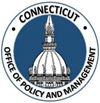 